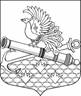 МЕСТНАЯ АДМИНИСТРАЦИЯМУНИЦИПАЛЬНОГО ОБРАЗОВАНИЯ МУНИЦИПАЛЬНЫЙ ОКРУГ ОБУХОВСКИЙП О С Т А Н О В Л Е Н И Е07.10.2020 г.	 	 	                     № 54 ОБ УТВЕРЖДЕНИИ ОТЧЕТА ОБ ИСПОЛНЕНИИ МЕСТНОГО БЮДЖЕТА МО МО ОБУХОВСКИЙ ЗА 9 МЕСЯЦЕВ 2020 ГОДАВ соответствии с п.5 ст.264.2 Бюджетного Кодекса Российской Федерации, п.4 ст.31               Положения «О бюджетном процессе в муниципальном образовании муниципальный округ             Обуховский», Местная администрация Муниципального образования муниципальный округ          Обуховский ПОСТАНОВЛЯЕТ:1. Утвердить отчет об исполнении местного бюджета МО МО Обуховский по доходам за 9     месяцев 2020 г. согласно приложения 1 к настоящему постановлению.2. Утвердить отчет об исполнении местного бюджета МО МО Обуховский по ведомственной структуре расходов за 9 месяцев 2020 года согласно приложения 2 к настоящему постановлению.3. Утвердить отчет об исполнении местного бюджета МО МО Обуховский по распределению бюджетных ассигнований за 9 месяцев 2020 года согласно приложения 3 к настоящему                      постановлению.4. Утвердить отчет об исполнении местного бюджета МО МО Обуховский по источникам    финансирования дефицита бюджета  за 9 месяцев 2020 года согласно приложения 4 к настоящему    постановлению.5. Опубликовать настоящее постановление в выпуске газеты «Обуховец» и разместить на официальном сайте МО МО Обуховский в информационно-телекоммуникационной сети              «Интернет».6. Направить копию настоящего постановления в Муниципальный совет МО МО                 Обуховский.7. Контроль за исполнением настоящего постановления оставляю за собой.            8. Постановление вступает в силу со дня его принятия. Глава местной администрации						                             И.О. КудровскийПриложение 1к постановлению МА МО МО Обуховскийот «07» октября 2020 г. № 54 Приложение 2к постановлению МА МО МО Обуховский                                                                                                                 от «07» октября 2020 г № 54Приложение 3к постановлению МА МО МО Обуховскийот «07 » октября 2020 г. № 54                  ,Приложение 4к постановлению МА МО МО Обуховскийот «07» октября 2020 г. № 54 ОТЧЕТ ОБ ИСПОЛНЕНИИ ПО ИСТОЧНИКАМ ФИНАНСИРОВАНИЯ БЮДЖЕТА ВНУТРИГОРОДСКОГО МУНИЦИПАЛЬНОГО ОБРАЗОВАНИЯ САНКТ-ПЕТЕРБУРГА МУНИЦИПАЛЬНЫЙ ОКРУГ ОБУХОВСКИЙ ЗА 9 МЕСЯЦЕВ 2020 ГОДА(тыс.руб.)ОТЧЕТ ПО ВЕДОМСТВЕННОЙ СТРУКТУРЕ РАСХОДОВ БЮДЖЕТАОТЧЕТ ПО ВЕДОМСТВЕННОЙ СТРУКТУРЕ РАСХОДОВ БЮДЖЕТАОТЧЕТ ПО ВЕДОМСТВЕННОЙ СТРУКТУРЕ РАСХОДОВ БЮДЖЕТАОТЧЕТ ПО ВЕДОМСТВЕННОЙ СТРУКТУРЕ РАСХОДОВ БЮДЖЕТАОТЧЕТ ПО ВЕДОМСТВЕННОЙ СТРУКТУРЕ РАСХОДОВ БЮДЖЕТАОТЧЕТ ПО ВЕДОМСТВЕННОЙ СТРУКТУРЕ РАСХОДОВ БЮДЖЕТАОТЧЕТ ПО ВЕДОМСТВЕННОЙ СТРУКТУРЕ РАСХОДОВ БЮДЖЕТАВНУТРИГОРОДСКОГО МУНИЦИПАЛЬНОГО ОБРАЗОВАНИЯ 
САНКТ-ПЕТЕРБУРГА МУНИЦИПАЛЬНЫЙ ОКРУГ ОБУХОВСКИЙ                                       ЗА 9 МЕСЯЦЕВ 2020 ГОДАВНУТРИГОРОДСКОГО МУНИЦИПАЛЬНОГО ОБРАЗОВАНИЯ 
САНКТ-ПЕТЕРБУРГА МУНИЦИПАЛЬНЫЙ ОКРУГ ОБУХОВСКИЙ                                       ЗА 9 МЕСЯЦЕВ 2020 ГОДАВНУТРИГОРОДСКОГО МУНИЦИПАЛЬНОГО ОБРАЗОВАНИЯ 
САНКТ-ПЕТЕРБУРГА МУНИЦИПАЛЬНЫЙ ОКРУГ ОБУХОВСКИЙ                                       ЗА 9 МЕСЯЦЕВ 2020 ГОДАВНУТРИГОРОДСКОГО МУНИЦИПАЛЬНОГО ОБРАЗОВАНИЯ 
САНКТ-ПЕТЕРБУРГА МУНИЦИПАЛЬНЫЙ ОКРУГ ОБУХОВСКИЙ                                       ЗА 9 МЕСЯЦЕВ 2020 ГОДАВНУТРИГОРОДСКОГО МУНИЦИПАЛЬНОГО ОБРАЗОВАНИЯ 
САНКТ-ПЕТЕРБУРГА МУНИЦИПАЛЬНЫЙ ОКРУГ ОБУХОВСКИЙ                                       ЗА 9 МЕСЯЦЕВ 2020 ГОДАВНУТРИГОРОДСКОГО МУНИЦИПАЛЬНОГО ОБРАЗОВАНИЯ 
САНКТ-ПЕТЕРБУРГА МУНИЦИПАЛЬНЫЙ ОКРУГ ОБУХОВСКИЙ                                       ЗА 9 МЕСЯЦЕВ 2020 ГОДАВНУТРИГОРОДСКОГО МУНИЦИПАЛЬНОГО ОБРАЗОВАНИЯ 
САНКТ-ПЕТЕРБУРГА МУНИЦИПАЛЬНЫЙ ОКРУГ ОБУХОВСКИЙ                                       ЗА 9 МЕСЯЦЕВ 2020 ГОДАтыс. руб.НаименованиеКод ГБРСКод раздела, подразделаКод целевой статьиКод вида расходовСуммаМУНИЦИПАЛЬНЫЙ СОВЕТ МУНИЦИПАЛЬНОГО ОБРАЗОВАНИЯ МУНИЦИПАЛЬНЫЙ ОКРУГ ОБУХОВСКИЙ9115 379,21.Общегосударственные вопросы91101005 379,21.1.Функционирование высшего должностного лица субъекта Российской Федерации и муниципального образования91101021.1.1.Глава муниципального образования911010200201000101 041,21.1.1.1.Расходы на выплаты персоналу в целях обеспечения выполнения функций государственными (муниципальными) органами, казенными учреждениями, органами управления государственными внебюджетными фондами911010200201000101001 041,21.2.Функционирование законодательных (представительных) органов государственной власти и представительных органов муниципальных образований91101034 338,11.2.1.Депутаты представительного органа муниципального образования, осуществляющие свою деятельность на постоянной основе91101030020300010481,41.2.1.1.Расходы на выплаты персоналу в целях обеспечения выполнения функций государственными (муниципальными) органами, казенными учреждениями, органами управления государственными внебюджетными фондами91101030020300010100481,41.2.2.Компенсационные расходы на осуществление депутатской деятельности депутатам, осуществляющим свои полномочия на непостоянной основе91101030020300020104,21.2.1.1.Расходы на выплаты персоналу в целях обеспечения выполнения функций государственными (муниципальными) органами, казенными учреждениями, органами управления государственными внебюджетными фондами91101030020300020100104,21.2.2.Расходы на содержание центрального аппарата911010300204000203 680,51.2.2.1.Расходы на выплаты персоналу в целях обеспечения выполнения функций государственными (муниципальными) органами, казенными учреждениями, органами управления государственными внебюджетными фондами911010300204000201003 138,71.2.2.2.Закупка товаров, работ и услуг для обеспечения государственных (муниципальных) нужд91101030020400020200541,71.2.2.3.Иные бюджетные ассигнования911010300204000208000,01.2.3.Расходы по уплате членских взносов на осуществление деятельности Совета муниципальных образований Санкт-Петербурга и содержание его органов и иных взносов9110103092030044072,01.2.3.1.Иные бюджетные ассигнования9110103092030044080072,0ИЗБИРАТЕЛЬНАЯ КОМИССИЯ МУНИЦИПАЛЬНОГО ОБРАЗОВАНИЯ МУНИЦИПАЛЬНЫЙ ОКРУГ ОБУХОВСКИЙ924740,01.Общегосударственные вопросы9240100740,01.1.Обеспечение проведения выборов и референдумов9240107740,01.1.1.Проведение выборов в представительные органы местного самоуправления92401070200100051740,01.1.1.1.Расходы на выплаты персоналу в целях обеспечения выполнения функций государственными (муниципальными) органами, казенными учреждениями, органами управления государственными внебюджетными фондами92401070200100051100740,0МЕСТНАЯ АДМИНИСТРАЦИЯ   МУНИЦИПАЛЬНОГО ОБРАЗОВАНИЯ МУНИЦИПАЛЬНЫЙ ОКРУГ        ОБУХОВСКИЙ95150 717,11.Общегосударственные вопросы951010013 472,51.1.Функционирование Правительства Российской Федерации, высших исполнительных органов государственной власти субъектов Российской Федерации, местных администраций951010413 203,01.1.1.Расходы на исполнение государственного полномочия по организации и осуществлению деятельности по опеке и попечительству за счет субвенций из бюджета Санкт-Петербурга951010400200G08502 005,21.1.1.1.Расходы на выплаты персоналу в целях обеспечения выполнения функций государственными (муниципальными) органами, казенными учреждениями, органами управления государственными внебюджетными фондами951010400200G08501001 984,61.1.1.2.Закупка товаров, работ и услуг для обеспечения государственных (муниципальных) нужд951010400200G085020020,61.1.2.Глава местной администрации муниципального образования951010400205000301 072,91.1.2.1.Расходы на выплаты персоналу в целях обеспечения выполнения функций государственными (муниципальными) органами, казенными учреждениями, органами управления государственными внебюджетными фондами951010400205000301001 072,91.1.3.Содержание и обеспечение деятельности местной администрации по решению вопросов местного значения9510104002060003110 124,71.1.3.1.Расходы на выплаты персоналу в целях обеспечения выполнения функций государственными (муниципальными) органами, казенными учреждениями, органами управления государственными внебюджетными фондами951010400206000311009 465,91.1.3.2.Закупка товаров, работ и услуг для обеспечения государственных (муниципальных) нужд95101040020600031200658,81.1.3.3.Иные бюджетные ассигнования951010400206000318000,01.2.Резервные фонды95101110,01.2.1.Резервный фонд местной администрации951011107001000600,01.2.1.1.Иные бюджетные ассигнования951011107001000608000,01.3.Другие общегосударственные вопросы9510113269,61.3.1.Расходы на исполнение государственного полномочия по составлению протоколов об административных правонарушениях за счет субвенций из бюджета Санкт-Петербурга951011309200G01000,01.3.1.1.Закупка товаров, работ и услуг для обеспечения государственных (муниципальных) нужд951011309200G01002000,01.3.2.Формирование архивных фондов органов местного самоуправления, муниципальных предприятий и учреждений95101130900100070230,01.3.2.1.Закупка товаров, работ и услуг для обеспечения государственных (муниципальных) нужд95101130900100070200230,01.3.3.Содержание муниципальной информационной службы9510113090050007039,61.3.3.1.Закупка товаров, работ и услуг для обеспечения государственных (муниципальных) нужд9510113090050007020039,62.Национальная безопасность и правоохранительная деятельность951030067,02.1.Защита населения и территории от чрезвычайных ситуаций природного и техногенного характера, гражданская оборона951030967,02.1.1.Расходы на мероприятия по проведению подготовки и обучения неработающего населения способам защиты и действиям в чрезвычайных ситуациях9510309219010009067,02.1.1.1.Закупка товаров, работ и услуг для обеспечения государственных (муниципальных) нужд9510309219010009020067,03.Национальная экономика9510400209,23.1.Общеэкономические вопросы9510401184,53.1.1.Расходы на участие в организации и финансировании временного трудоустройства безработных граждан, испытывающих трудности в поиске работы95104015100100100184,53.1.1.1.Закупка товаров, работ и услуг для обеспечения государственных (муниципальных) нужд95104015100100100200184,53.1.2.Расходы на участие в организации и финансировании временного трудоустройства несовершеннолетних от 14 до 18 лет в свободное от учебы время951040151002001000,03.1.2.1.Закупка товаров, работ и услуг для обеспечения государственных (муниципальных) нужд951040151002001002000,03.2.Другие вопросы в области национальной экономики951041224,73.2.1.Расходы на содействие развитию малого бизнеса на территории муниципального образования9510412545000012024,73.3.1.1.Закупка товаров, работ и услуг для обеспечения государственных (муниципальных) нужд9510412545000012020024,74.Жилищно-коммунальное хозяйство951050018 724,84.1.Благоустройство951050318 724,84.1.1.Расходы на благоустройство придомовых и дворовых территорий муниципального образования951050360001001304 523,84.1.1.1.Закупка товаров, работ и услуг для обеспечения государственных (муниципальных) нужд951050360001001302004 523,84.1.2.Расходы на обеспечение санитарного благополучия населения на территории муниципального образования, уборка территорий, водных акваторий951050360002001403 765,74.1.2.1.Закупка товаров, работ и услуг для обеспечения государственных (муниципальных) нужд951050360002001402003 765,74.1.3.Расходы на озеленение территорий зеленых насаждений в т.ч. организация работ по компенсационному озеленению, проведение санитарных рубок, а также удаление аварийных, больных деревьев и кустарников, восстановление газонов на территории муниципального образования951050360003001507 366,44.1.3.1.Закупка товаров, работ и услуг для обеспечения государственных (муниципальных) нужд951050360003001502006 376,64.1.3.2.Иные бюджетные ассигнования95105036000300150800989,84.1.4.Расходы на обустройство, содержание и уборку детских и спортивных площадок, выполнение оформления к праздничным мероприятиям на территории муниципального образования951050360004001602 398,54.1.4.1.Закупка товаров, работ и услуг для обеспечения государственных (муниципальных) нужд951050360004001602002 398,54.1.5.Расходы по участию в реализации мер по профилактике дорожно-транспортного травматизма на территории муниципального образования95105036000600500670,44.1.5.1.Закупка товаров, работ и услуг для обеспечения государственных (муниципальных) нужд95105036000600500200670,45.Образование9510700363,35.1.Профессиональная подготовка, переподготовка и повышение квалификации951070523,85.1.1.Расходы на подготовку, переподготовку и повышение квалификации выборных должностных лиц местного самоуправления, а также муниципальных служащих и работников муниципальных учреждений9510705428010018023,85.1.1.1.Закупка товаров, работ и услуг для обеспечения государственных (муниципальных) нужд9510705428010018020023,85.2.Молодежная политика 95107070,05.2.1.Расходы на организацию и проведение досуговых мероприятий для детей и подростков, проживающих на территории муниципального образования951070743102005600,05.2.1.1.Закупка товаров, работ и услуг для обеспечения государственных (муниципальных) нужд951070743102005602000,05.3.Другие вопросы в области образования9510709339,55.3.1.Расходы на проведение мероприятий по военно-патриотическому воспитанию молодежи на территории муниципального образования95107094310100190312,05.3.1.1.Закупка товаров, работ и услуг для обеспечения государственных (муниципальных) нужд95107094310100190200312,05.3.2.Расходы на участие в профилактике терроризма и экстремизма, а также в минимизации и ( или ) ликвидации последствий проявления терроризма и экстремизма на территории  муниципального образования951070943103005200,05.3.2.1.Закупка товаров, работ и услуг для обеспечения государственных (муниципальных) нужд951070943103005202000,05.3.3.Расходы на участие в деятельности по профилактике правонарушений на территории муниципального образования951070943104005100,05.3.3.1.Закупка товаров, работ и услуг для обеспечения государственных (муниципальных) нужд951070943104005102000,05.3.4.Расходы на участие в деятельности по профилактике наркомании на территории муниципального образования951070943104005300,05.3.4.1.Закупка товаров, работ и услуг для обеспечения государственных (муниципальных) нужд951070943104005302000,05.3.5.Расходы на участие в реализации мер по профилактике детского дорожного травматизма на территории муниципального образования9510709431050049027,55.3.5.1.Закупка товаров, работ и услуг для обеспечения государственных (муниципальных) нужд9510709431050049020027,55.3.6.Расходы на участие в реализации мер по охране здоровья граждан от воздействия окружающего табачного дыма и последствий потребления табака на территории муниципального образования951070943106005400,05.3.6.1.Закупка товаров, работ и услуг для обеспечения государственных (муниципальных) нужд951070943106005402000,05.3.7.Расходы на организацию комплексных мероприятий по участию в создании условий для реализации мер, направленных на укрепление межнационального и межконфессионального согласия на территории муниципального образования951070943107005700,05.3.7.1.Закупка товаров, работ и услуг для обеспечения государственных (муниципальных) нужд951070943107005702000,06.Культура, кинематография95108009 006,96.1.Культура95108019 006,96.1.1.Расходы на организацию и проведение местных и участие в организации и проведении городских праздничных и иных зрелищных мероприятиях951080144001002007 828,26.1.1.1.Закупка товаров, работ и услуг для обеспечения государственных (муниципальных) нужд951080144001002002007 828,26.1.2.Расходы на организацию и проведение досуговых мероприятий для жителей, проживающих на территории муниципального образования951080144002005601 108,86.1.2.1.Закупка товаров, работ и услуг для обеспечения государственных (муниципальных) нужд951080144002005602001 108,86.1.3.Расходы на организацию и проведение мероприятий по сохранению и развитию местных традиций и обрядов на территории муниципального образования9510801440030063069,96.1.3.1.Закупка товаров, работ и услуг для обеспечения государственных (муниципальных) нужд9510801440030063020069,97.Социальная политика95110008 369,37.1.Пенсионное обеспечение9511001546,47.1.1.Расходы на выплату пенсии за выслугу лет лицам,замещавшим муниципальные должности и должности муниципальной службы95110015050100220546,57.1.1.1.Социальное обеспечение и иные выплаты населению95110015050100220300546,57.2.Социальное обеспечение населения9511003479,97.2.1.Расходы на предоставление доплат к пенсии лицам, замещавшим муниципальные должности и должности муниципальной службы95110035050100230479,97.2.1.1Социальное обеспечение и иные выплаты населению95110035050100230300479,97.3.Охрана семьи и детства95110047 342,97.3.1.Расходы на исполнение государственных полномочий по выплате денежных средств на содержание ребенка в семье опекуна и приемной семье за счет субвенций из бюджета Санкт-Петербурга951100451100G08604 982,27.3.1.1.Социальное обеспечение и иные выплаты населению951100451100G08603004 982,27.2.2.Расходы на исполнение государственного полномочия по выплате денежных средств на вознаграждение приемным родителям за счет субвенций из бюджета Санкт-Петербурга951100451100G08702 360,77.2.2.1.Социальное обеспечение и иные выплаты населению951100451100G08703002 360,78.Физическая культура и спорт951110087,68.1.Массовый спорт951110287,68.1.1.Расходы на создание условий для развития на территории муниципального образования массовой физической культуры и спорта9511102487010024087,68.1.1.1.Закупка товаров, работ и услуг для обеспечения государственных (муниципальных) нужд9511102487010024020087,69.Средства массовой информации9511200416,29.1.Периодическая печать и издательства9511202416,29.1.1.Расходы на периодические издания, учрежденные представительными органами местного самоуправления951120245701002509.1.1.1Закупка товаров, работ и услуг для обеспечения государственных (муниципальных) нужд95112024570100250200416,2Итого:56 836,3 ОТЧЕТ ОБ ИСПОЛНЕНИИ БЮДЖЕТНЫХ АССИГНОВАНИЙ БЮДЖЕТА
 ВНУТРИГОРОДСКОГО МУНИЦИПАЛЬНОГО ОБРАЗОВАНИЯ САНКТ-ПЕТЕРБУРГА  МУНИЦИПАЛЬНЫЙ ОКРУГ ОБУХОВСКИЙ ЗА 9 МЕСЯЦЕВ 2020 ГОД 
ПО РАЗДЕЛАМ, ПОДРАЗДЕЛАМ, ЦЕЛЕВЫМ СТАТЬЯМ И ГРУППАМ 
ВИДОВ РАСХОДОВ КЛАССИФИКАЦИИ РАСХОДОВ ОТЧЕТ ОБ ИСПОЛНЕНИИ БЮДЖЕТНЫХ АССИГНОВАНИЙ БЮДЖЕТА
 ВНУТРИГОРОДСКОГО МУНИЦИПАЛЬНОГО ОБРАЗОВАНИЯ САНКТ-ПЕТЕРБУРГА  МУНИЦИПАЛЬНЫЙ ОКРУГ ОБУХОВСКИЙ ЗА 9 МЕСЯЦЕВ 2020 ГОД 
ПО РАЗДЕЛАМ, ПОДРАЗДЕЛАМ, ЦЕЛЕВЫМ СТАТЬЯМ И ГРУППАМ 
ВИДОВ РАСХОДОВ КЛАССИФИКАЦИИ РАСХОДОВ ОТЧЕТ ОБ ИСПОЛНЕНИИ БЮДЖЕТНЫХ АССИГНОВАНИЙ БЮДЖЕТА
 ВНУТРИГОРОДСКОГО МУНИЦИПАЛЬНОГО ОБРАЗОВАНИЯ САНКТ-ПЕТЕРБУРГА  МУНИЦИПАЛЬНЫЙ ОКРУГ ОБУХОВСКИЙ ЗА 9 МЕСЯЦЕВ 2020 ГОД 
ПО РАЗДЕЛАМ, ПОДРАЗДЕЛАМ, ЦЕЛЕВЫМ СТАТЬЯМ И ГРУППАМ 
ВИДОВ РАСХОДОВ КЛАССИФИКАЦИИ РАСХОДОВ ОТЧЕТ ОБ ИСПОЛНЕНИИ БЮДЖЕТНЫХ АССИГНОВАНИЙ БЮДЖЕТА
 ВНУТРИГОРОДСКОГО МУНИЦИПАЛЬНОГО ОБРАЗОВАНИЯ САНКТ-ПЕТЕРБУРГА  МУНИЦИПАЛЬНЫЙ ОКРУГ ОБУХОВСКИЙ ЗА 9 МЕСЯЦЕВ 2020 ГОД 
ПО РАЗДЕЛАМ, ПОДРАЗДЕЛАМ, ЦЕЛЕВЫМ СТАТЬЯМ И ГРУППАМ 
ВИДОВ РАСХОДОВ КЛАССИФИКАЦИИ РАСХОДОВ ОТЧЕТ ОБ ИСПОЛНЕНИИ БЮДЖЕТНЫХ АССИГНОВАНИЙ БЮДЖЕТА
 ВНУТРИГОРОДСКОГО МУНИЦИПАЛЬНОГО ОБРАЗОВАНИЯ САНКТ-ПЕТЕРБУРГА  МУНИЦИПАЛЬНЫЙ ОКРУГ ОБУХОВСКИЙ ЗА 9 МЕСЯЦЕВ 2020 ГОД 
ПО РАЗДЕЛАМ, ПОДРАЗДЕЛАМ, ЦЕЛЕВЫМ СТАТЬЯМ И ГРУППАМ 
ВИДОВ РАСХОДОВ КЛАССИФИКАЦИИ РАСХОДОВ ОТЧЕТ ОБ ИСПОЛНЕНИИ БЮДЖЕТНЫХ АССИГНОВАНИЙ БЮДЖЕТА
 ВНУТРИГОРОДСКОГО МУНИЦИПАЛЬНОГО ОБРАЗОВАНИЯ САНКТ-ПЕТЕРБУРГА  МУНИЦИПАЛЬНЫЙ ОКРУГ ОБУХОВСКИЙ ЗА 9 МЕСЯЦЕВ 2020 ГОД 
ПО РАЗДЕЛАМ, ПОДРАЗДЕЛАМ, ЦЕЛЕВЫМ СТАТЬЯМ И ГРУППАМ 
ВИДОВ РАСХОДОВ КЛАССИФИКАЦИИ РАСХОДОВтыс. руб.НаименованиеРаздел,    подразделЦелевая статьяВид расходовСумма1.ОБЩЕГОСУДАРСТВЕННЫЕ ВОПРОСЫ010019 592,01.1.Функционирование высшего должностного лица субъекта Российской Федерации и муниципального образования01021 041,21.1.1.Глава муниципального образования010200201000101 041,21.1.1.1.Расходы на выплаты персоналу в целях обеспечения выполнения функций государственными (муниципальными) органами, казенными учреждениями, органами управления государственными внебюджетными фондами010200201000101001 041,21.2.Функционирование законодательных (представительных) органов государственной власти и представительных органов муниципальных образований01034 338,11.2.1.Депутаты представительного органа муниципального образования, осуществляющие свою деятельность на постоянной основе01030020300010481,41.2.1.1.Расходы на выплаты персоналу в целях обеспечения выполнения функций государственными (муниципальными) органами, казенными учреждениями, органами управления государственными внебюджетными фондами01030020300010100481,41.2.2.Компенсационные расходы на осуществление депутатской деятельности депутатам, осуществляющим свои полномочия на непостоянной основе01030020300020104,21.2.2.1.Расходы на выплаты персоналу в целях обеспечения выполнения функций государственными (муниципальными) органами, казенными учреждениями, органами управления государственными внебюджетными фондами01030020300020100104,21.2.3.Расходы на содержание центрального аппарата010300204000203 680,51.2.3.1.Расходы на выплаты персоналу в целях обеспечения выполнения функций государственными (муниципальными) органами, казенными учреждениями, органами управления государственными внебюджетными фондами010300204000201003 138,71.2.3.2.Закупка товаров, работ и услуг для обеспечения государственных (муниципальных) нужд01030020400020200541,71.2.3.3.Иные бюджетные ассигнования010300204000208000,01.2.4.Расходы по уплате членских взносов на осуществление деятельности Совета муниципальных образований Санкт-Петербурга и содержание его органов и иных взносов0103092030044072,01.2.4.1.Иные бюджетные ассигнования0103092030044080072,01.3.Функционирование Правительства Российской Федерации, высших исполнительных органов государственной власти субъектов Российской Федерации, местных администраций010413 203,01.3.1.Расходы на исполнение государственного полномочия по организации и осуществлению деятельности по опеке и попечительству за счет субвенций из бюджета Санкт-Петербурга010400200G08502 005,21.3.1.1.Расходы на выплаты персоналу в целях обеспечения выполнения функций государственными (муниципальными) органами, казенными учреждениями, органами управления государственными внебюджетными фондами010400200G08501001 984,61.3.1.2.Закупка товаров, работ и услуг для обеспечения государственных (муниципальных) нужд010400200G085020020,61.3.2.Глава местной администрации муниципального образования010400205000301 072,91.3.2.1.Расходы на выплаты персоналу в целях обеспечения выполнения функций государственными (муниципальными) органами, казенными учреждениями, органами управления государственными внебюджетными фондами010400205000301001 072,91.3.3.Содержание и обеспечение деятельности местной администрации по решению вопросов местного значения0104002060003110 124,71.3.3.1.Расходы на выплаты персоналу в целях обеспечения выполнения функций государственными (муниципальными) органами, казенными учреждениями, органами управления государственными внебюджетными фондами010400206000311009 465,91.3.3.2.Закупка товаров, работ и услуг для обеспечения государственных (муниципальных) нужд01040020600031200658,81.3.3.3.Иные бюджетные ассигнования010400206000318000,01.4.Обеспечение проведения выборов и референдумов0107740,01.4.1.Проведение выборов в представительные органы местного самоуправления01070200100051740,01.4.1.1.Расходы на выплаты персоналу в целях обеспечения выполнения функций государственными (муниципальными) органами, казенными учреждениями, органами управления государственными внебюджетными фондами01070200100051100740,01.5.Резервные фонды01110,01.5.1.Резервный фонд местной администрации011107001000600,01.5.1.1.Иные бюджетные ассигнования011107001000608000,01.6.Другие общегосударственные вопросы0113269,61.6.1.Расходы на исполнение государственного полномочия по составлению протоколов об административных правонарушениях за счет субвенций из бюджета Санкт-Петербурга011309200G01000,01.6.1.1.Закупка товаров, работ и услуг для обеспечения государственных (муниципальных) нужд011309200G01002000,01.6.2.Формирование архивных фондов органов местного самоуправления, муниципальных предприятий и учреждений01130900100070230,01.6.2.1.Закупка товаров, работ и услуг для обеспечения государственных (муниципальных) нужд01130900100070200230,01.6.3.Содержание муниципальной информационной службы0113090050007039,61.6.3.1.Закупка товаров, работ и услуг для обеспечения государственных (муниципальных) нужд0113090050007020039,62.НАЦИОНАЛЬНАЯ БЕЗОПАСНОСТЬ И ПРАВООХРАНИТЕЛЬНАЯ ДЕЯТЕЛЬНОСТЬ030067,02.1.Защита населения и территории от чрезвычайных ситуаций природного и техногенного характера, гражданская оборона030967,02.1.1.Расходы на мероприятия по проведению подготовки и обучения неработающего населения способам защиты и действиям в чрезвычайных ситуациях.0309219010009067,02.1.1.1.Закупка товаров, работ и услуг для обеспечения государственных (муниципальных) нужд0309219010009020067,03.НАЦИОНАЛЬНАЯ ЭКОНОМИКА0400209,23.1. Общеэкономические вопросы0401184,53.1.1.Расходы на участие и финансирование временного трудоустройства безработных граждан, испытывающих трудности в поиске работы04015100100100184,53.1.1.1.Закупка товаров, работ и услуг для обеспечения государственных (муниципальных) нужд04015100100100200184,53.1.2.Расходы на участие в организации и финансировании временного трудоустройства несовершеннолетних от 14 до 18 лет в свободное от учебы время040151002001000,03.1.2.1.Закупка товаров, работ и услуг для обеспечения государственных (муниципальных) нужд040151002001002000,03.2.Другие вопросы в области национальной экономики041224,73.2.1.Расходы на содействие развитию малого бизнеса на территории муниципального образования0412545000012024,73.2.1.1.Закупка товаров, работ и услуг для обеспечения государственных (муниципальных) нужд0412545000012020024,74.ЖИЛИЩНО-КОММУНАЛЬНОЕ ХОЗЯЙСТВО050018 724,84.1.Благоустройство050318 724,84.1.1.Расходы на благоустройство придомовых и дворовых территорий муниципального образования050360001001304 523,84.1.1.1.Закупка товаров, работ и услуг для обеспечения государственных (муниципальных) нужд050360001001302004 523,84.1.2.Расходы на обеспечение санитарного благополучия населения на территории муниципального образования, уборка территорий, водных акваторий050360002001403 765,74.1.2.1.Закупка товаров, работ и услуг для обеспечения государственных (муниципальных) нужд050360002001402003 765,74.1.3.Расходы на озеленение территорий зеленых насаждений в т.ч. организация работ по компенсационному озеленению, проведение санитарных рубок, а также удаление аварийных, больных деревьев и кустарников, восстановление газонов на территории муниципального образования050360003001507 366,44.1.3.1.Закупка товаров, работ и услуг для обеспечения государственных (муниципальных) нужд050360003001502006 376,64.1.3.2.Иные бюджетные ассигнования05036000300150800989,84.1.4.Расходы на обустройство, содержание и уборку детских и спортивных площадок, выполнение оформления к праздничным мероприятиям на территории муниципального образования050360004001602 398,54.1.4.1.Закупка товаров, работ и услуг для обеспечения государственных (муниципальных) нужд050360004001602002 398,54.1.5.Расходы по участию в реализации мер по профилактике дорожно-транспортного травматизма на территории муниципального образования05036000600500670,44.1.5.1.Закупка товаров, работ и услуг для обеспечения государственных (муниципальных) нужд05036000600500200670,45.ОБРАЗОВАНИЕ0700363,35.1.Профессиональная подготовка, переподготовка и повышение квалификации070523,85.1.1.Расходы на подготовку, переподготовку и повышение квалификации выборных должностных лиц местного самоуправления, а также муниципальных служащих и работников муниципальных учреждений0705428010018023,85.1.1.1.Закупка товаров, работ и услуг для обеспечения государственных (муниципальных) нужд0705428010018020023,85.2.Молодежная политика 07070,05.2.1.Расходы на организацию и проведение досуговых мероприятий для детей и подростков, проживающих на территории муниципального образования070743102005600,05.2.1.1.Закупка товаров, работ и услуг для обеспечения государственных (муниципальных) нужд070743102005602000,05.3.Другие вопросы в области образования0709339,55.3.1.Расходы на проведение мероприятий по военно-патриотическому воспитанию молодежи на территории муниципального образования07094310100190312,05.3.1.1.Закупка товаров, работ и услуг для обеспечения государственных (муниципальных) нужд07094310100190200312,05.3.2.Расходы на участие в профилактике терроризма и экстремизма, а также в минимизации и ( или ) ликвидации последствий проявления терроризма и экстремизма на территории  муниципального образования070943103005200,05.3.2.1.Закупка товаров, работ и услуг для обеспечения государственных (муниципальных) нужд070943103005202000,05.3.3.Расходы на участие в деятельности по профилактике правонарушений на территории муниципального образования070943104005100,05.3.3.1.Закупка товаров, работ и услуг для обеспечения государственных (муниципальных) нужд070943104005102000,0Расходы на участие в деятельности по профилактике наркомании на территории муниципального образования070943104005300,0Закупка товаров, работ и услуг для обеспечения государственных (муниципальных) нужд070943104005302000,05.3.4.Расходы по участию в реализации мер по профилактике детского дорожного травматизма на территории муниципального образования0709431050049027,55.3.4.1.Закупка товаров, работ и услуг для обеспечения государственных (муниципальных) нужд0709431050049020027,55.3.5.Расходы по участию в реализации мер по охране здоровья граждан от воздействия окружающего табачного дыма и последствий потребления табака на территории муниципального образования070943106005400,05.3.5.1.Закупка товаров, работ и услуг для обеспечения государственных (муниципальных) нужд070943106005402000,05.3.6.Расходы на организацию комплексных мероприятий по участию в создании условий для реализации мер, направленных на укрепление межнационального и межконфессионального согласия на территории муниципального образования070943107005700,05.3.6.1.Закупка товаров, работ и услуг для обеспечения государственных (муниципальных) нужд070943107005702000,06.КУЛЬТУРА, КИНЕМАТОГРАФИЯ08009 006,96.1.Культура08019 006,96.1.1.Расходы на организацию и проведение местных и участие в организации и проведении городских праздничных и иных зрелищных мероприятиях080144001002007 828,26.1.1.1.Закупка товаров, работ и услуг для обеспечения государственных (муниципальных) нужд080144001002002007 828,26.1.2.Расходы на организацию и проведение досуговых мероприятий для жителей, проживающих на территории муниципального образования080144002005601 108,86.1.2.1.Закупка товаров, работ и услуг для обеспечения государственных (муниципальных) нужд080144002005602001 108,86.1.3.Расходы на организацию и проведение мероприятий по сохранению и развитию местных традиций и обрядов на территории муниципального образования0801440030063069,96.1.3.1.Закупка товаров, работ и услуг для обеспечения государственных (муниципальных) нужд0801440030063020069,97.СОЦИАЛЬНАЯ ПОЛИТИКА10008 369,37.1.Пенсионное обеспечение1001546,47.1.1.Расходы на выплату пенсии за выслугу лет лицам,замещавшим муниципальныедолжности и должностимуниципальной службы10015050100220546,57.1.1.1.Социальное обеспечение и иные выплаты населению10015050100220300546,57.2.Социальное обеспечение населения1003479,97.2.1.Расходы на предоставление доплат к пенсии лицам, замещавшим муниципальные должности и должности муниципальной службы10035050100230479,97.2.1.1.Социальное обеспечение и иные выплаты населению10035050100230300479,97.3.Охрана семьи и детства10047 342,97.3.1.Расходы на исполнение государственных полномочий по выплате денежных средств на содержание ребенка в семье опекуна и приемной семье за счет субвенций из бюджета Санкт-Петербурга100451100G08604 982,27.3.1.1.Социальное обеспечение и иные выплаты населению100451100G08603004 982,27.3.2.Расходы на исполнение государственного полномочия по выплате денежных средств на вознаграждение приемным родителям за счет субвенций из бюджета Санкт-Петербурга100451100G08702 360,77.3.2.1.Социальное обеспечение и иные выплаты населению100451100G08703002 360,78.ФИЗИЧЕСКАЯ КУЛЬТУРА И СПОРТ110087,68.1.Массовый спорт110287,68.1.1.Расходы на создание условий для развития на территории муниципального образования массовой физической культуры и спорта1102487010024087,68.1.1.1.Закупка товаров, работ и услуг для обеспечения государственных (муниципальных) нужд1102487010024020087,69.Средства массовой информации1200416,29.1.Периодическая печать и издательства1202416,29.1.1.Расходы на периодические издания, учрежденные представительными органами местного самоуправления12024570100250416,29.1.1.1.Закупка товаров, работ и услуг для обеспечения государственных (муниципальных) нужд12024570100250200416,2Итого:56 836,3Код администратора доходовКод источника доходовНаименование источника доходовСумма00001 00 0000 00 0000 000ИСТОЧНИКИ ВНУТРЕННЕГО ФИНАНСИРОВАНИЯ ДЕФИЦИТОВ БЮДЖЕТОВ-39 798,900001 05 0000 00 0000 000Изменение остатков средств на счетах по учету средств бюджета-39 798,995101 05 0201 03 0000 510Увеличение прочих остатков денежных средств бюджетов внутригородских муниципальных образований городов федерального значения-96 635,195101 05 0201 03 0000 610Уменьшение прочих остатков денежных средств бюджетов внутригородских муниципальных образований городов федерального значения56 836,3Итого:-39 798,9Сведения о численности муниципальных служащих органов местного самоуправления муниципального образования Обуховский и фактических затрат на их денежное               содержание за 9 месяцев 2020 года.Сведения о численности муниципальных служащих органов местного самоуправления муниципального образования Обуховский и фактических затрат на их денежное               содержание за 9 месяцев 2020 года.Сведения о численности муниципальных служащих органов местного самоуправления муниципального образования Обуховский и фактических затрат на их денежное               содержание за 9 месяцев 2020 года.ПериодКол-во муниципальных служащих (чел.)Фактические затраты  на денежное содержание  (тыс. руб.)9 месяцев 2020 года179 210,1